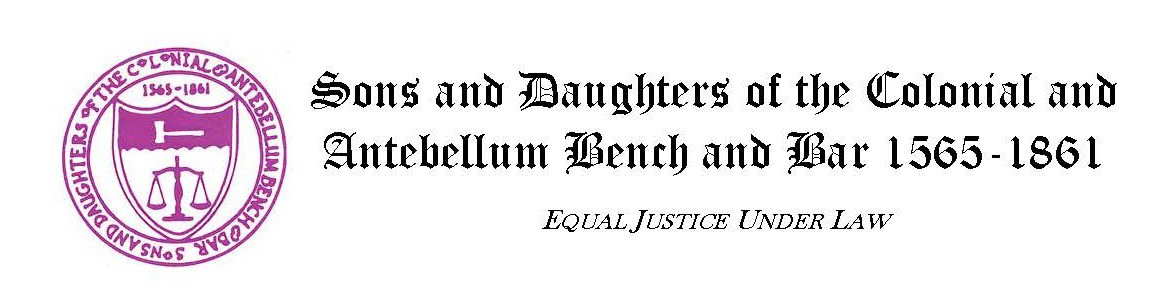 Insignia Order FormBuyer’s Name:	Phone:   		 Address:	E-Mail:   	City:	State:   	Insignia Prices to MembersZIP:   	All insignia are supplied with a ribbon drape and box. All items are available in 10k or 14k gold. Price upon request.ENGRAVING:Number of Characters:	@ price per character $0.35:(type the characters you want engraved on back of the insignia)Pennsylvania residents please add 6% sales tax:    		 Please add $10.90  per package for shipping & handling::	$10.90GRAND TOTAL:  	Make check payable to BENCH AND BAR and mail with this form to:Deborah W Hicks, Insignia Chair Bench and Bar Vice President General 1132 N Eufaula AvenueEufaula, AL 36027-5537334-687-8369eufaulalawyer@gmail.com Uploaded March 2023QTYDESCRIPTIONPRICETOTALLarge Insignia, Gold Electroplate over Sterling Silver$ 230.00Large Insignia, Sterling Silver$ 210.00Large Insignia, Gold Electroplate over Base Metal$ 105.00Large Insignia, Antique Bronze Finish$   85.00Miniature Insignia, Gold Electroplate over Sterling Silver$   90.00Miniature Insignia, Sterling Silver$   85.00Miniature Insignia, Gold Electroplate over Base Metal$   65.00Miniature Insignia, Antique Bronze Finish$   55.00Neck Ribbon, Hook and Eye Closure (for general officers only)$   40.00Rosette (for men’s lapel)$   15.00Cufflinks, Gold Electroplate over Sterling Silver$ 185.00Cufflinks, Sterling Silver$ 170.00SUBTOTAL: